zondag  8 september 2019 
12e zondag van de zomer                                                                                                                                           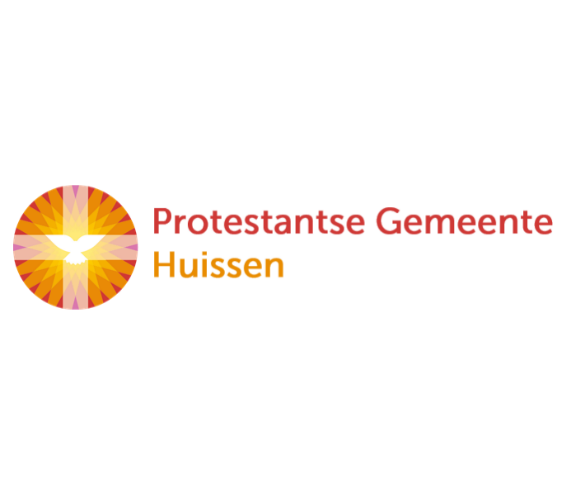 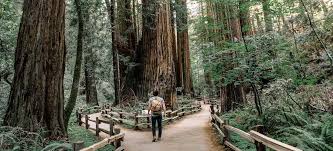 			Voorganger:   	Ds. Jan ter Avest
			Organist:          Herman Schimmel                                                                       ****************DE  V O O R B E R E I D I N G
De klok luidt – het wordt stil

Welkom en begroeting       Zullen we samen bidden: God,
we zijn bij elkaar
op zoek naar stilte
naar leven en liefde
naar onszelf
naar UGOD 
LAAT UW LICHT OVER ONS OPGAAN
WEES VOOR ONS LIEFDE DIE BLIJFT   -  de twee kaarsen worden aangestoken
								  		Drempellied: psalm 118:1 en 31 Laat ieder ’s Heren goedheid prijzen,zijn liefde duurt in eeuwigheid.Laat, Israël, uw lofzang rijzen:zijn liefde duurt in eeuwigheid.Dit zij het lied der priesterkoren:zijn liefde duurt in eeuwigheid.Gij, die de Heer vreest, laat het horen:zijn liefde duurt in eeuwigheid.3 ’t Is beter bij de Heer te schuilendan dat men bouwt op man en macht.’t Is beter bij de Heer te schuilendan dat men hulp van vorsten wacht.Toen ik mij wenden kon noch keren,omsloten door der volken ring,doorbrak ik in de naam des Herende knellende omsingeling.                          				 (gemeente gaat staan)Bemoediging en groet:V: Onze hulp is in de naam van de HeerA: die hemel en aarde geschapen heeftV: die trouw belooft heeft aan wat hij begonnen isA: en het werk van zijn hand nooit loslaatV: Genade zij u…..Zingen: psalm 63:1 en 31 Mijn God, Gij zijt mijn toeverlaat,naar U Heer, strekt zich mijn verlangen.Mijn hart wil niets dan U ontvangen,die leven zijt en leven laat.O Heer, mijn ziel en zinnen smachtenen dorsten naar U in een land,waarop de zon verzengend brandt, –schenk Gij mijn leven nieuwe krachten.3 Wanneer ik wakend in de nachtmijn geest bij U, Heer, laat vertoeven,dan mag ik weer uw goedheid proeven;uw hulp wordt nooit vergeefs verwacht.Waar zich uw vleugels breed ontvouwden,zing ik mij van mijn zorgen vrij.Mijn ziel, Heer, is U zeer nabij,door uw hand word ik vastgehouden.                       				   (gemeente gaat zitten)Gebed om ontfermingGloria: lied 150A1 Geprezen zij God! Gij engelenkoordat steeds naar Hem hoort, prijs Hem om zijn Woord!Gij hemelen, loof Hem wiens hand alles schiep,die allen daarboven tot dankzegging riep.2 Geprezen zij God! Gij allen op aard,aanbid Hem die u als kinderen aanvaardt.Loof Hem die uw Heer is met juichende stem.Beantwoord zijn liefde: leef altijd voor Hem!3 Geprezen zij God! Laat alles wat leeftnu zingen voor Hem die alles ons geeft.Laat jubelen het orgel, laat harp en trompetde glorie doen klinken van Hem die ons redt.4 Geprezen zij God! Ons lied is gewijdaan Hem die altijd ons helpt en geleidt.Om zijn goede schepping, om hemels genot,zijn gunst en vergeving: geprezen zij God!Moment met de kinderenDE SCHRIFTENGebedLezing: Deuteronomium 30:15-20Zingen: lied 119A1 Uw woord omvat mijn levenen tilt het aan het licht.Hebt Gij zo door uw sprekenniet alles opgericht?Uw woord zet mij op vaste gronden vult met louter levende woorden in mijn mond.2 Op U laat ik mij voorstaan,ik ben aan U gehecht.Waar Gij betrouwbaar voorgaatontvouwt zich weer een weg.De paden die ik zelf bedachtzijn doelloos doodgelopen.Zij voerden in de nacht.3 Uw woorden te herhalenis honing in mijn mond.Mij raakt niet meer het smalendat ik mij aan U bond.Ik weet dat zwerven bitter smaakt,maar heel mijn zoekend leven –Gij hebt het zoet gemaakt.4 God, laat mij nooit verliezende vreugde om uw woord,de moed mijn weg te kiezenwaar ik uw voetstap hoor.En overtuig mij dag aan dagdat Gij mij hebt geroepen,ja, dat ik leven mag!Lezing: Kolossenzen 3:5-17Zingen: lied 8581 Vernieuw in ons, o God,uw liefde, lentelicht.Herstel ons naar uw beeld en strijkhet kwaad uit ons gezicht.2 Beadem ons, o Geest,met wonderlijke kracht,dan opent zich het leven weer,een bloem in volle pracht.3 Geef ons, o Christus, deelaan levenslang geluk.Gedoopt in U, een nieuw bestaan –dat slaat geen dood meer stuk.4 Drie-enig God, vervulwat U ons hebt beloofd,na al ons zoeken U te zien,dan staan wij oog in oog.Overweging 
OrgelspelZingen: lied 8341 Vernieuw Gij mij, o eeuwig licht!God, laat mij voor uw aangezicht,geheel van U vervuld en rein,naar lijf en ziel herboren zijn.2 Schep, God, een nieuwe geest in mij,een geest van licht, zo klaar als Gij;dan doe ik vrolijk wat Gij vraagten ga de weg die U behaagt.3 Wees Gij de zon van mijn bestaan,dan kan ik veilig verder gaan,tot ik U zie, o eeuwig licht,van aangezicht tot aangezicht.Gebeden  - Stil Gebed – Onze VaderOnze Vader die in de hemel zijt,Uw naam worde geheiligd.Uw koninkrijk kome,Uw wil geschiede, op aarde zoals in de hemel.Geef ons heden ons dagelijks brood.En vergeef ons onze schuldenzoals ook wij onze schuldenaars vergeven.En leid ons niet in verzoeking,maar verlos ons van de boze.Want van U is het koninkrijken de kracht
en de heerlijkheid
in eeuwigheid, Amen   CollecteSlotlied: psalm 1501 Loof God, loof Hem overal.Loof de Koning van ’t heelalom zijn wonderbare macht,om de heerlijkheid en krachtvan zijn naam en eeuwig wezen.Loof de daden, groot en goed,die Hij triomferend doet.Hem zij eer, Hij zij geprezen.2 Hef, bazuin, uw gouden stem,harp en fluit, verheerlijk Hem!Citer, cimbel, tamboerijn,laat uw maat de maatslag zijnvan Gods ongemeten wezen,opdat zinge al wat leeft,juiche al wat adem heefttot Gods eer. Hij zij geprezen.Zending en Zegen * * * * * 
Reacties op de viering zijn welkom in de doos in de hal óf via het adres::    reactieviering@pknhuissen.nl.  
In de werkgroep VIEREN worden deze besproken en wordt  er gekeken hoe we daarmee  onze vieringen kunnen  ‘verbeteren’.